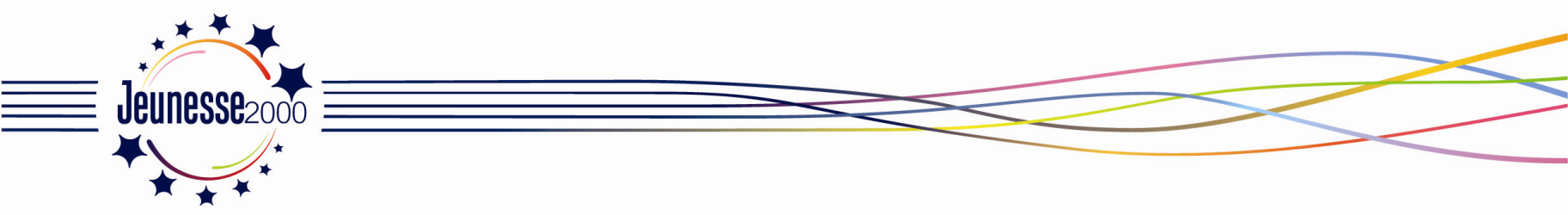 Je soussigné(e) ……………………………………………….. demeurant …………….…………………………………………… ………………………….  et agissant en qualité de ……………………... autorise …………………………… à participer au week-end Jeunesse 2000 qui a lieu à ……………………….. le ……………………………...Je certifie avoir l’autorité parentale sur cet enfant.Signature :